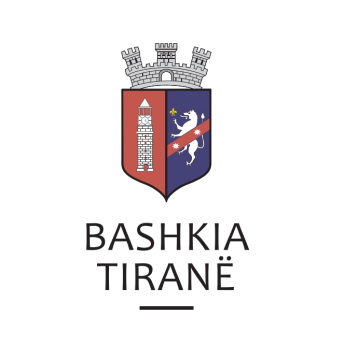      R  E  P U  B  L  I  K  A    E   S  H  Q  I  P  Ë  R  I  S  Ë
  BASHKIA TIRANË
DREJTORIA E PËRGJITHSHME E PROMOVIMIT TË QYTETITKalendari i festave lokale i planifikuar për vitin 2022 në Bashkinë e TiranësDita e verës – 14 mars 2022 Dita e Verës është një festë me origjinë të lashtë pagane. Festimi kryhet në nderim të natyrës së bukur dhe bimësisë që merr jetë në këtë datë. Nga pikëpamja gjeografike, ajo festohej nga mbarë shqiptarët, në qytet e në fshat, në fushë e në malësi, në atdhe apo edhe në mërgim.  Dita e Verës ka të bëjë me ringjalljen pranverore të natyrës në raport me dimrin që jep shpirt.Në këtë datë Bashkia e Tiranës organizon çdo vit në disa pika në kryeqytet aktivitete artistike -kulturore për të gjitha grup moshat ku në krye janë fëmijët me shfaqje, koncerte dhe lojëra të ndryshme.     2. Festa e Fërgesës – 11 korrik 2022 - Edicioni i 5-tëPër të pestin vit rresht Bashkia e Tiranës do të organizojë Festën e Fërgesës i cila i shërben promovimit të traditës tironse të përgatitjes dhe shijimit të fërgesës dhe për rrjedhojë edhe nxitjes së turizmit të qëndrueshëm në kryeqytet si motor i zhvillimit të ekonomisë lokale dhe burim të ardhurash. Tashmë kjo festë e përvitshme (Edicioni i 5-të) është kthyer në traditë për kryeqytetasit. Në këtë aktivitet marrin pjesë disa restorante me gatime tradicionale, food blogers, qytetarë, turistë por dhe vizitorë nga qytete të tjera. Gjatë kësaj feste organizohet një mini panair në zonën e Kalasë së Tiranës ku restorantet tradicionale paraqesin specialitetet e tyre dhe ku kryeson fërgesa tradicionale tironce. Eventi shoqerohet me performancën e Ansamblit “Tirana” me muzikë popullore, valle dhe këngë të trevës së Tiranës. Bëhet degustimi i recetave tradicionale të vjetra të risjella në version bashkëkohor nga shefat e restoranteve më në zë në Tiranë në kuadër të promovimit të produkteve të trevës së Tiranës.Këtë vit kjo festë  vjen si një sfidë shijesh mes Tiranës dhe Elbasanit ku do të ketë dhe nj♪7 konkurs gatimi midis këtyre zonave të Shqipërisë së Mesme.      3. Festa e verës dhe vreshtarisë – 14 shtator 2022Bashkia e Tiranës për të tretin vit do të organizoje Festën e verës dhe vreshtarisë në një kantinë vere në Farkë. Organizimi i kësaj feste lokale i shërben nxitjes së agroturizmit në territorin e Bashkisë Tiranë dhe promovimit të produkteve lokale bio sic është vera e prodhuar në këtë zonë. Kjo festë lokale mbledh bashkë prodhuesit dhe pijedashësit e verës. Kultivimi i vreshtave dhe prodhimi verës në këtë zonë tashmë është kthyer në një traditë. Aktiviteti do të zhvillohet në një ambjent rrethuar nga gjelbërimi dhe vreshtat e rrushit, në të cilin do të ngrihet një mini-panair me produktet e zonës të kilometrit zero. Në këtë panair do të përfshihen të gjitha produktet agroushqimore dhe të gjitha nënproduktet e rrushit. Restorantet me bujtinat e zonës do të prezantojnë pjatat e tyre me ushqimin tradicional. Gjithashtu do të ketë hapesirë edhe për prodhuesit artizanalë të kësaj zone.Duke u kthyer në traditë ky event  jo vetëm promovon produktet vendase por dhe të gjithë zonën si atraksion turistik. Do të ndiqet prodhimi i verës që nga vreshti e deri në produktin përfundimtar të verës. E gjitha e shoqëruar me degustim verërash dhe me muzikë të zgjedhur.     4. Peza N’Fest – 16 shtator 2022Festa e përvitshme “Peza n’Fest” tashmë është kthyer në traditë që çdo 16 shtator në Pezë të kremtohet dita historike e Konferencës së Pezës si një aktivitet i përvitshëm. Bashkia e Tiranës dhe Agjencia e Parqeve dhe Rekreacionit (APR) së bashku me banorët e zonës organizojnë në këtë ditë një sërë aktivitetesh në Pezë duke e zgjatur këtë festë deri në 3 dit me të rinj e muzikë DJ.Tradita e festës së Pezës rikthehet çdo vit ku nuk mungojnë: lojërat për fëmijë, shfaqjet e cirkut, këngët partizane përreth zjarreve, ekspozitat fotografike dhe shumë muzikë e koncerte.    5. DomateFest në Shëngjergj – 30 shtator 2022Prej 40 vjetësh në Shëngjergj është rritur dhe zhvilluar geni i domates (ose ndryshe të quajtur domatja e lartësive/ domatja e Tiranës).Studiuesit shqiptarë e kanë cilësuar këtë domate si një prej 60 varieteteve autoktone të mbijetuara. Për herë të parë fara e kësaj domateje është testuar në fshatin Shën Mëri. Festa lokale fillon që me udhëtimin për në Shën Gjergj, një destinacion që të lë pa frymë për panoramën që ofron dhe që është lehtësisht i arritshëm. Aktiviteti shoqërohet  me panair produktesh tipike dhe gatime tradicionale të zonës, pjata me bazë domaten, koncerte me muzikë popullore, guida në atraksione historike e natyrore, degustim produktesh, etj. Prezenca e artistëve të Ansamblit të Tiranës do të gjallërojë atmosferën. Bashkëpunime me tour operatorë turistikë të aventurës të cilët do të organizojnë ngjitje dhe marshime në zonat përreth që përfaqësojnë trashëgiminë natyrore të zonës si Ujëvara e Shëngjergjit, mali i Fagut, liqeni i Lepurit,etj.    6. UlliFest – 29 tetor 2022Bashkia Tiranë për të dytin vit radhazi do të organizojë festën e ullirit ose UlliFest në Ndroq, një festë lokale mbi traditën e prodhimit të vajit të ullirit. Aktiviteti synon promovimin e prodhimit vendas, por edhe të traditës dhe monumenteve të kulturës. Kjo festë po kthehet në event tradicional, festa lokale e Ullirit promovon bukuritë natyrore të Ndroqit, kulturën, traditën, veç të tjerash dhe prodhimet bujqësore bio, me qëllim tërheqjen e sa më shumë vizitorëve dhe turistëve duke nxitur zhvillimin e agroturizmit në këtë zonë të pasur bujqësore. Eventi fillon me një guidë shoqëruese në një fabrikë lokale të prodhimit të vajit të ullirit në Ndroq, e cila do të tregojë traditën e ullirit dhe prodhimit të vajit.  Gjatë kësaj feste  parashikohet një vizitë në kalanë e lashtë të Ndroqit, një mini panair me produkte lokale si: ullinj, vaj ulliri, verë, raki,etj, degustim të produkteve bio shoqëruar me muzikë të zgjedhur dhe ushqim të mirë. Në kuadër të zhvillimit të festave lokale të cilat po kthehen në traditë edhe ky aktivitet i shërben nxitjes së agroturizmit dhe turizmit rural si motor i zhvillimit të ekonomisë lokale dhe burim të ardhurash. 